ИГРА "ЧТО? ГДЕ? КОГДА" в подготовительной группеПрограмма: «От рождения до школы» под редакцией Н.Е.Вераксы, Т.С.Комаровой, М.А.Васильевой.Цели: закрепление знаний, полученных ранее; развитие логического мышления, познавательной активности, долговременной память, связной речи; тренировка устойчивого внимания; воспитание самостоятельности, выдержки.Задачи:
Образовательные:
1.Продолжать учить старших дошкольников играть в развивающие игры; соблюдать правила игры; быть сдержанными; умело отвечать на вопросы воспитателя и отгадывать загадки.2.Закреплять знания детей о математических представлениях,3.Обогащать и активизировать словарь детей словами: интеллектуальная игра, раунд, волчок, сектор, песочные часы.4.Доставить воспитанникам удовольствие от интеллектуальной игры.
Развивающие: 
1.Продолжать развивать у старших дошкольников любознательность, коммуникативные качества, речевую активность и мыслительные способности.
2.Продолжать формировать у детей психические процессы: память, внимание, восприятие, мышление, речь, воображение,3.Побуждать детей выражать эмоциональный отклик на выполненные задания (восторг, радость, удовлетворённость и др.).Воспитательные:
1.Продолжать воспитывать у старших дошкольников интерес к интеллектуальным играм, творческим заданиям. 2.Формировать личностные качества детей: чувство товарищества, ответственности, взаимовыручки, умение работать в коллективе.3.Продолжать воспитывать у детей нравственные качества: гостеприимство, доброту, взаимопомощь, уважение, чувство коллективизма и др.Приоритетная область: познавательное развитие (ФЭМП, природное окружение, предметное окружение).Интеграция образовательных областей:- речевое развитие (связная речь, обогащение словаря новыми словами, коммуникабельность в общении); - физическое развитие (физ.минутка,);Предшествующая работа:1.Чтение старшим дошкольникам познавательной информации из детских энциклопедий: «Всё обо всём», «Большая энциклопедия животных», «Большой атлас животных», «Растительный мир», «Животный мир», «Тайная жизнь животных».2.Отгадывание загадок3.Разучивание физкультурной минутки,4.Проведение дидактических игр с детьми: «Узнай и назови», «Кто, где живёт?», «Найди на атласе», «Четвёртый лишний», «Путаница», «Нарисуй узор».
5.Проведение со старшими дошкольниками познавательных комплексных и интегрированных занятий (ООД), дидактических игр и бесед на разные темы.
6.Подбор познавательной и энциклопедической литературы детям 5-6 лет для самостоятельного изучения.Оборудование:
Демонстрационный материал: оформление музыкального зала; столы для участников игры, игровой стол-круг, разделенный на 10 секторов; волчок со стрелкой; вопросы в конвертах с номерами; чёрный ящик, скрипичный ключ; два комплекта галстуков (жёлтые и красные) участникам команд; опознавательные знаки на столы со словами «Знатоки» и «Умники»; музыкальные заставки для начала игры, песочные часы;Ход игры:Ведущий – Добрый день уважаемые гости! Внимание! Внимание! Мы находимся в интеллектуальном клубе «Что? Где? Когда?». Наши телевизионные камеры установлены в детском саду №10. Сегодня мы проводим самую настоящую, самую серьёзную и очень ответственную игру, где вам, дети, будет нужно показать свои знания и умения, которые вы приобрели за этот учебный год. «Знатоками» нашего клуба сегодня будут дети подготовительной группы. Давайте поприветствуем игроков команд(Торжественно звучит музыкальная заставка к игре «Что, где, когда?». Дети заходят в зал, выстраиваются полукругом перед игровыми столами и зрителями.) Ведущий:
- Ребята, посмотрите, сколько гостей пришло на нашу интеллектуальную игру «Что? Где? Когда?». - Давайте поприветствуем наших гостей (дети здороваются).Улыбнитесь всем вокруг,И скорей вставайте в круг.Руку дайте другу слева,А затем соседу справа,Передай ему тепло, чтоб везде всегда везло.- А, теперь, поприветствуйте друг друга (команды игроков произносят девизы).1-ый капитан: - Команда «Знатоки». - Наш девиз:Участники команды «Знатоки»: Мы знатоки, а это значитНас ждет успех и ждет удача!Вперед к победе наш девиз!А, кто слабее – берегись!2-ой капитан: - Команда «Умники». - Наш девиз:Участники команды «Умники»:Мы умные и смелые,А в деле мы умелые.Победим мы в этот раз!Нам соперник не указ!Ведущий: - Спасибо командам.Ведущий - я хочу познакомить вас с правилами нашей игры. Вы видите на игровом поле стоит волчок со стрелкой, и лежат конверты. В каждом конверте находится вопрос или задание, на которые вы должны ответить или выполнить. Мы крутим волчок, когда стрелка останавливается, мы вскрываем конверт и выполняем задание. А если нам нужна будет музыкальная пауза, мы будем ставить скрипичный ключ. За правильные ответы и за правильное выполнение заданий команда будет получать по звездочке.В начале игры нам необходимо провести разминку. Для неё отводится всего 1 минута. За это время нужно как можно быстрее ответить на максимальное количество вопросов. Итак, вы готовы? (Готовы). Разминка1. Сегодня вторник, а завтра? (Среда)2. Сколько месяцев в году?3. Какой месяц находится между мартом и маем? (апрель)4. Сколько дней в неделе5. Утром мы завтракаем, а вечером…. (ужинаем)6. Сколько хвостов у четырех котов?7. Сколько орехов в пустом стакане?8. Какое число больше 12или 15?9. Какое число меньше 13или 11?10. Назовите соседей числа1011. Как называется по-другому сильный дождь? (ливень)Ведущая: - Разминка прошла блестяще, можно приступать к игре.Воспитатель: - Внимание, I раунд! (крутится волчок)Волчок останавливается.Воспитатель: И так задание под номером1, это "веселые задачки". Сейчас я буду зачитывать задачки, вы сообща их решаете, и правильный ответ мне должны показать. Карточки с цифрами лежат перед вами. Даётся по 15 сек на задачку.1 задача: Яблоки в лесу поспели. Мы отведать их успели. Пять румяных налитых, три с кислинкой. Сколько их? (8)Воспитатель: Посовещайтесь. Время пошло.Звучит музыка из передачи Что? Где? Когда? Дети совещаются и считают. Каждая команда поднимает карточку с ответом. Воспитатель: Хорошо следующая задача.2 задача: Три ягненка дружно жили, да козлят еще четыре. Посчитай-ка всех скорей, сколько их в семье моей? (7)Воспитатель: Посовещайтесь. Вы мне должны показать правильный ответ.Воспитатель: И последняя задача.3 задача: Четыре зайца шли из школы и вдруг на них напали пчелы, Два зайчика спаслись от зла, а сколько не успело? (2)Воспитатель: Будьте внимательны, совещайтесь.Воспитатель: Продолжаем игру.Воспитатель: - Внимание, 2 раунд! (крутится волчок)Звучит музыка из передачи "Что? Где? Когда?". Воспитатель крутит стрелку. Стрелка останавливается на цифре 2.Воспитатель: Посмотрите на эту картинку. Незнайка задумался. Ему скоро идти в школу. Скажите мне что такое школа?Дети: Это там где учатся, пишут, считают, дружат, познают и т.д.Воспитатель: Хорошо. Но вот Незнайка не знает, что ему взять с собой в школу. У вас на столах лежат конверты. А в конвертах есть картинки, достаньте их. Какие предметы здесь лишние и они вам не понадобятся в школе? И почему? Минута на обсуждение. Время пошло.Звучит музыка из передачи "Что? Где? Когда?". Дети обсуждают и выбирают картинки с изображением предметов, которые не понадобятся в школе. После чего представитель каждой команды отвечает на вопрос и объясняет почему тот или иной предмет не понадобится в школе. По итогам команды ответившие правильно получают теремочекВоспитатель: Продолжаем игру.Звучит музыка из передачи "Что? Где? Когда?". Воспитатель крутит стрелку. Стрелка останавливается на цифре 3 .Придумай задачи по картинкам и реши ееВоспитатель: Будьте внимательны, совещайтесь.Воспитатель: Продолжаем игру.Воспитатель: - Внимание, 3 раунд! (крутится волчок)Звучит музыка из передачи "Что? Где? Когда?". Воспитатель крутит стрелку. Стрелка останавливается на цифре 4.Воспитатель: Задание номер 4. Перед вами лежат листочки. На которых написаны слоги. Вы должны сейчас за одну минуту составить слова из этих слогов и записать их. Посмотрим, у какой команды получится больше слов. И так время пошло, начали!Воспитатель: Будьте внимательны, совещайтесь.Воспитатель: Продолжаем игру.Воспитатель: - Внимание, 4 раунд! (крутится волчок)Звучит музыка из передачи "Что? Где? Когда?". Воспитатель крутит стрелку. Стрелка останавливается на цифре 5.Вопрос чем гласные звуки отличаются от согласных звуков? (ответ - гласные звуки можно пропеть, протянуть, а согласные нельзя). А чем звуки отличаются от букв? (ответ - звуки мы произносим и слышим, а буквы мы видим и пишем). ФизминуткаВоспитатель: Продолжаем игру.Звучит музыка из передачи "Что? Где? Когда?".Воспитатель: - Внимание, 5 раунд! (крутится волчок)Стрелка останавливается на цифре 6.(словесная развивающая игра на развитие у дошкольников слухового внимания и логического мышления, быстроты реакции) – проводится сидя за игровыми столами.(Ведущий читает задачки, команды отвечают поочередно.)1) БЛИЦ ВОПРОС1. Сильный - слабый,2. Грязный - чистый,3. Умный - глупый,4. Широкий - узкий,5. Заяц бежит быстро, а черепаха ползет…6. Морковь можно есть сырой а еще какой?7. В какой стране мы живем?8. Назовите президента России?9. Предложение состоит из чего? (Слов)10. Слова делятся на что? (Слоги)11. Звуки бывают? (Гласные и согласные)12. Буквы мы видим и пишем, а звуки?13. Признаки зимы?Воспитатель: Продолжаем игру.Звучит музыка из передачи "Что? Где? Когда?".Воспитатель: - Внимание, 6 раунд! (крутится волчок)Стрелка останавливается на цифре 7.Игра «Соедини по точкам» (упражнение на внимание, восприятие, память) – проводится стоя у мольбертов.На двух мольбертах располагаются плакаты с контурным изображением животных (Игроки 2-х команд подходят к своим мольбертам и выполняют задание.)Воспитатель: Продолжаем игру.Звучит музыка из передачи "Что? Где? Когда?". Воспитатель: - Внимание, 7 раунд! (крутится волчок)Стрелка останавливается на цифре 8.Воспитатель: Задание номер 2- ребусы. Я сейчас раздам вам по 2 ребуса и вы должны будите за одну минуту их разгадать.Звучит музыка из передачи "Что? Где? Когда?". Воспитатель: - Внимание, 8 раунд! (крутится волчок)Стрелка останавливается на цифре 9.«Собери слово»О- К- Н- Е- Ф- А- Т (конфета) и Б- Е- Х- Л (хлеб). Из предложенных букв сложить слова.Звучит музыка из передачи "Что? Где? Когда?". Воспитатель: - Внимание, 8 раунд! (крутится волчок)Стрелка останавливается на цифре 10.«Черный ящик»Внимание вопрос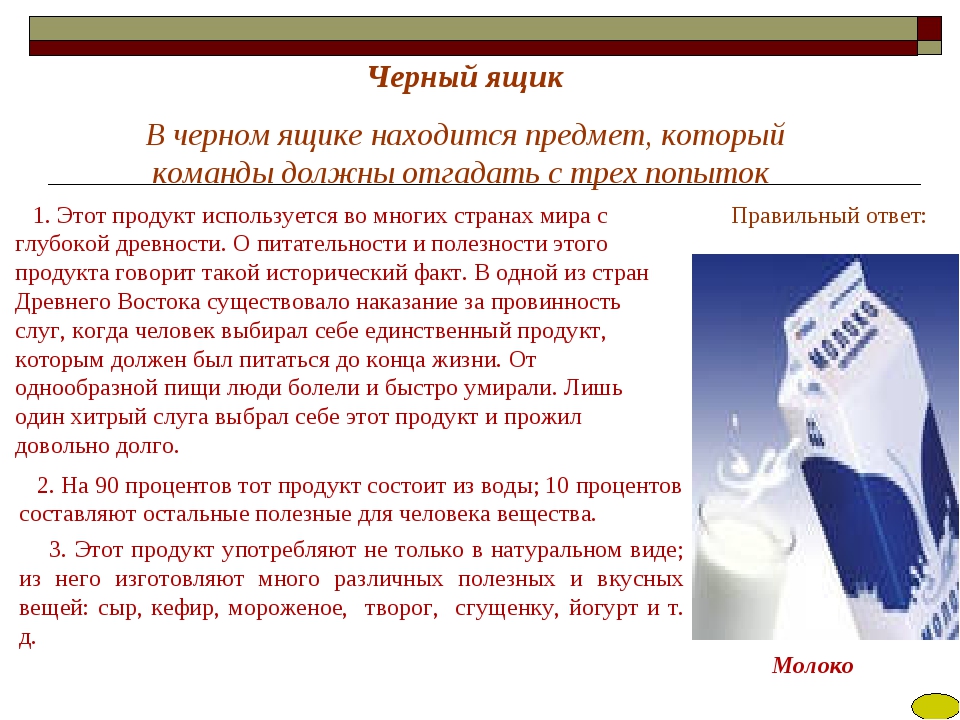 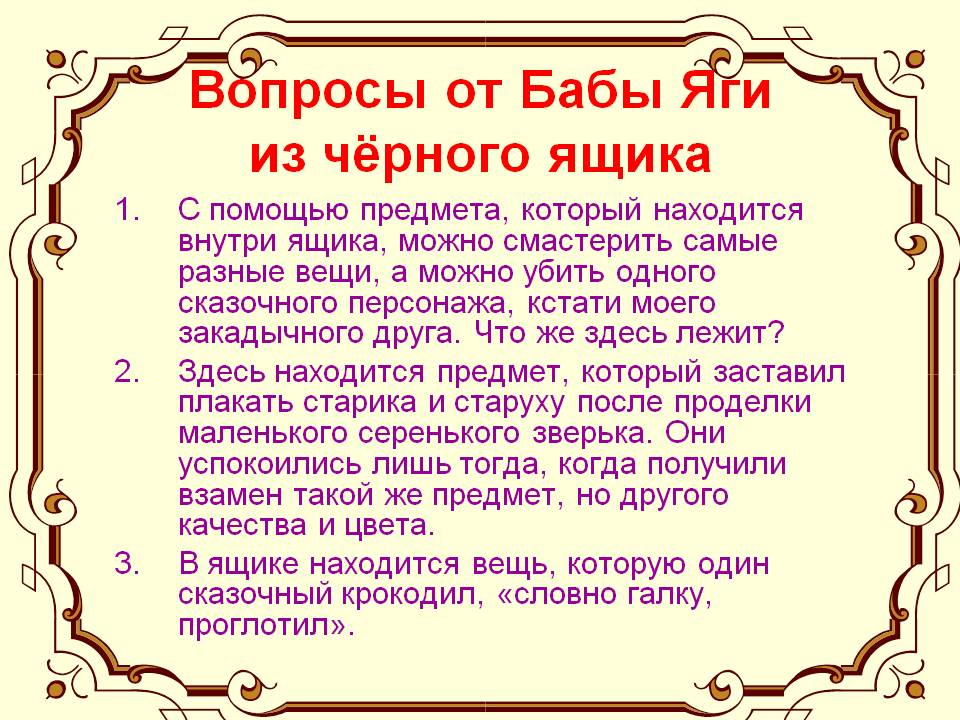 Ведущий – Вот и закончились все заданияВедущий - Дети, вам понравилась наша игра? (Да). А какие задания вам больше всего запомнились? (ответы детей). Молодцы!Скоро вы, ребята,В первый класс пойдете,Скоро всё на светеВыучите, поймете,На уроках не робейте.Выше руку поднимайте.И пятёрки получайте.Звучат фанфары. Награждение команд.